	BBS 2559 (06/03)	Page 2 of 2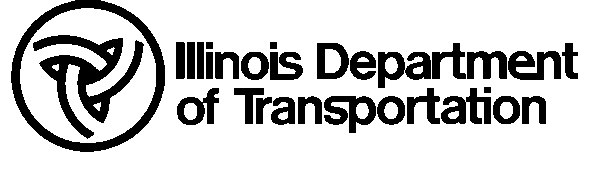 Environmental Daily ReportEnvironmental Daily ReportEnvironmental Daily ReportEnvironmental Daily ReportEnvironmental Daily ReportEnvironmental Daily ReportEnvironmental Daily ReportEnvironmental Daily ReportEnvironmental Daily ReportEnvironmental Daily ReportEnvironmental Daily ReportEnvironmental Daily ReportEnvironmental Daily ReportContractor:Contractor:Contractor:Review:  Initial       Follow-up  Initial       Follow-up  Initial       Follow-up  Initial       Follow-upReport No.Report No.Report No.Bridge ID:Bridge ID:Reviewer’s Name:Reviewer’s Name:QC StartStopLocation:Crew StartCrew StartStopContract No.:Contract No.:Contract No.:Contract No.:Reviewer’s SignatureReviewer’s SignatureReviewer’s SignatureContainment/Environmental/WasteYesNoNAComments (NOTE: If “NO” is checked, explain what corrective action was taken)  1.  Identify containment class specified: SSPC-         1.  Identify containment class specified: SSPC-         1.  Identify containment class specified: SSPC-         1.  Identify containment class specified: SSPC-         1.  Identify containment class specified: SSPC-         2.  Does the containment comply with specification & approved	 drawings?  3.  Are the containment joints sealed as specified?  4.  Is the ventilation system functioning properly?  5.  Is the ground properly covered beneath the areas being 	 cleaned?  6.  Is all surface preparation debris being captured for disposal?  7.  Is all wash water being captured for disposal?  8.  If spills occurred, were they cleaned-up per spec and approved	 plans?  9.  Are visible emissions controlled according to specification?10.  Are regulated areas established at the AL and physically	 demarcated?11.  Is ambient air monitoring performed per spec and approved	 plans? 12.  Are ambient filters sent to the laboratory at the specified	 frequency?13.  Are hand wash and shower facilities present and working	 properly?14.  Is the area outside of containment free of debris at the end of 	 the day?	BBS 2559 (06/03)	Page 1 of 2	BBS 2559 (06/03)	Page 1 of 2	BBS 2559 (06/03)	Page 1 of 2	BBS 2559 (06/03)	Page 1 of 2	BBS 2559 (06/03)	Page 1 of 2Waste ManagementWaste ManagementWaste ManagementWaste ManagementWaste ManagementWaste ManagementYesNoNoNAComments (NOTE: If “NO” is checked, explain what corrective action was taken)Comments (NOTE: If “NO” is checked, explain what corrective action was taken)Comments (NOTE: If “NO” is checked, explain what corrective action was taken)Comments (NOTE: If “NO” is checked, explain what corrective action was taken)15.  Is clean-up conducted by hand or by HEPA vacuuming?15.  Is clean-up conducted by hand or by HEPA vacuuming?15.  Is clean-up conducted by hand or by HEPA vacuuming?15.  Is clean-up conducted by hand or by HEPA vacuuming?15.  Is clean-up conducted by hand or by HEPA vacuuming?15.  Is clean-up conducted by hand or by HEPA vacuuming?16.  Is waste handling and storage according to IEPA regulations?16.  Is waste handling and storage according to IEPA regulations?16.  Is waste handling and storage according to IEPA regulations?16.  Is waste handling and storage according to IEPA regulations?16.  Is waste handling and storage according to IEPA regulations?16.  Is waste handling and storage according to IEPA regulations?17.  Is all collected waste stored in approved containers?17.  Is all collected waste stored in approved containers?17.  Is all collected waste stored in approved containers?17.  Is all collected waste stored in approved containers?17.  Is all collected waste stored in approved containers?17.  Is all collected waste stored in approved containers?18.  Are waste containers kept closed except when adding waste?18.  Are waste containers kept closed except when adding waste?18.  Are waste containers kept closed except when adding waste?18.  Are waste containers kept closed except when adding waste?18.  Are waste containers kept closed except when adding waste?18.  Are waste containers kept closed except when adding waste?19.  Is the storage area secured (e.g. to prevent entry/tampering)?19.  Is the storage area secured (e.g. to prevent entry/tampering)?19.  Is the storage area secured (e.g. to prevent entry/tampering)?19.  Is the storage area secured (e.g. to prevent entry/tampering)?19.  Is the storage area secured (e.g. to prevent entry/tampering)?19.  Is the storage area secured (e.g. to prevent entry/tampering)?20.  Are the containers examined weekly for breaks or deterioration?20.  Are the containers examined weekly for breaks or deterioration?20.  Are the containers examined weekly for breaks or deterioration?20.  Are the containers examined weekly for breaks or deterioration?20.  Are the containers examined weekly for breaks or deterioration?20.  Are the containers examined weekly for breaks or deterioration?21.  Are all containers labeled as to their content, accumulation       dates, etc.?21.  Are all containers labeled as to their content, accumulation       dates, etc.?21.  Are all containers labeled as to their content, accumulation       dates, etc.?21.  Are all containers labeled as to their content, accumulation       dates, etc.?21.  Are all containers labeled as to their content, accumulation       dates, etc.?21.  Are all containers labeled as to their content, accumulation       dates, etc.?22.  Is all wastewater filtered through a multi-stage filter?22.  Is all wastewater filtered through a multi-stage filter?22.  Is all wastewater filtered through a multi-stage filter?22.  Is all wastewater filtered through a multi-stage filter?22.  Is all wastewater filtered through a multi-stage filter?22.  Is all wastewater filtered through a multi-stage filter?23.  Is hazardous waste stored less than 90 days?23.  Is hazardous waste stored less than 90 days?23.  Is hazardous waste stored less than 90 days?23.  Is hazardous waste stored less than 90 days?23.  Is hazardous waste stored less than 90 days?23.  Is hazardous waste stored less than 90 days?24.  At time of final blast cleaning, has waste transporter been given 	 advance notification for final pick up?24.  At time of final blast cleaning, has waste transporter been given 	 advance notification for final pick up?24.  At time of final blast cleaning, has waste transporter been given 	 advance notification for final pick up?24.  At time of final blast cleaning, has waste transporter been given 	 advance notification for final pick up?24.  At time of final blast cleaning, has waste transporter been given 	 advance notification for final pick up?24.  At time of final blast cleaning, has waste transporter been given 	 advance notification for final pick up?25.  Are hazardous waste shipments manifested?25.  Are hazardous waste shipments manifested?25.  Are hazardous waste shipments manifested?25.  Are hazardous waste shipments manifested?25.  Are hazardous waste shipments manifested?25.  Are hazardous waste shipments manifested?26.  Is all other waste removed according to Federal, State, and local 	 regs?26.  Is all other waste removed according to Federal, State, and local 	 regs?26.  Is all other waste removed according to Federal, State, and local 	 regs?26.  Is all other waste removed according to Federal, State, and local 	 regs?26.  Is all other waste removed according to Federal, State, and local 	 regs?26.  Is all other waste removed according to Federal, State, and local 	 regs?27.  Is a waste accumulation inventory table being maintained?27.  Is a waste accumulation inventory table being maintained?27.  Is a waste accumulation inventory table being maintained?27.  Is a waste accumulation inventory table being maintained?27.  Is a waste accumulation inventory table being maintained?27.  Is a waste accumulation inventory table being maintained?General Comments:General Comments:General Comments:General Comments:General Comments:General Comments:General Comments:General Comments:General Comments:General Comments:General Comments:General Comments:General Comments:General Comments:Contractor QC Inspector:Contractor QC Inspector:Contractor QC Inspector:Date:Received by Resident Engineer/Paint TechnicianReceived by Resident Engineer/Paint TechnicianReceived by Resident Engineer/Paint TechnicianReceived by Resident Engineer/Paint TechnicianReceived by Resident Engineer/Paint TechnicianDateType/Print Name:Type/Print Name:Type/Print NameType/Print NameType/Print NameType/Print NameSignature:Signature:Signature:Signature: